«Волшебный ир театра»Мир, окружающий ребёнка с рождения, сложный и многогранный. Ежедневно дошкольник узнаёт что-то новое. Дети младшей группы №7 «Гномики» также каждый день познают новое, интересное, увлекательное. Порой они «путешествуют» в лес, иногда отправляются в морское плавание, а иногда посещают и мир театра. Театр, какой бы направленности он не был, всегда привлекает малышей. На сей раз детишки посетили театр кукол «Би-ба-бо». Они стали не только зрителями сказки «Репка», но и попробовали свои силы в постановке. Бабушкой стала Таисия Ф, дедушка – Ролан А, внучка – Александра А, кошка – Мария Х, мышка – Ислам К, а репка – Андрей В. И от просмотра сказки, и от участия в ней дети получили неимоверный восторг и удовольствие. Автор: воспитатель Аблинова Л.Г.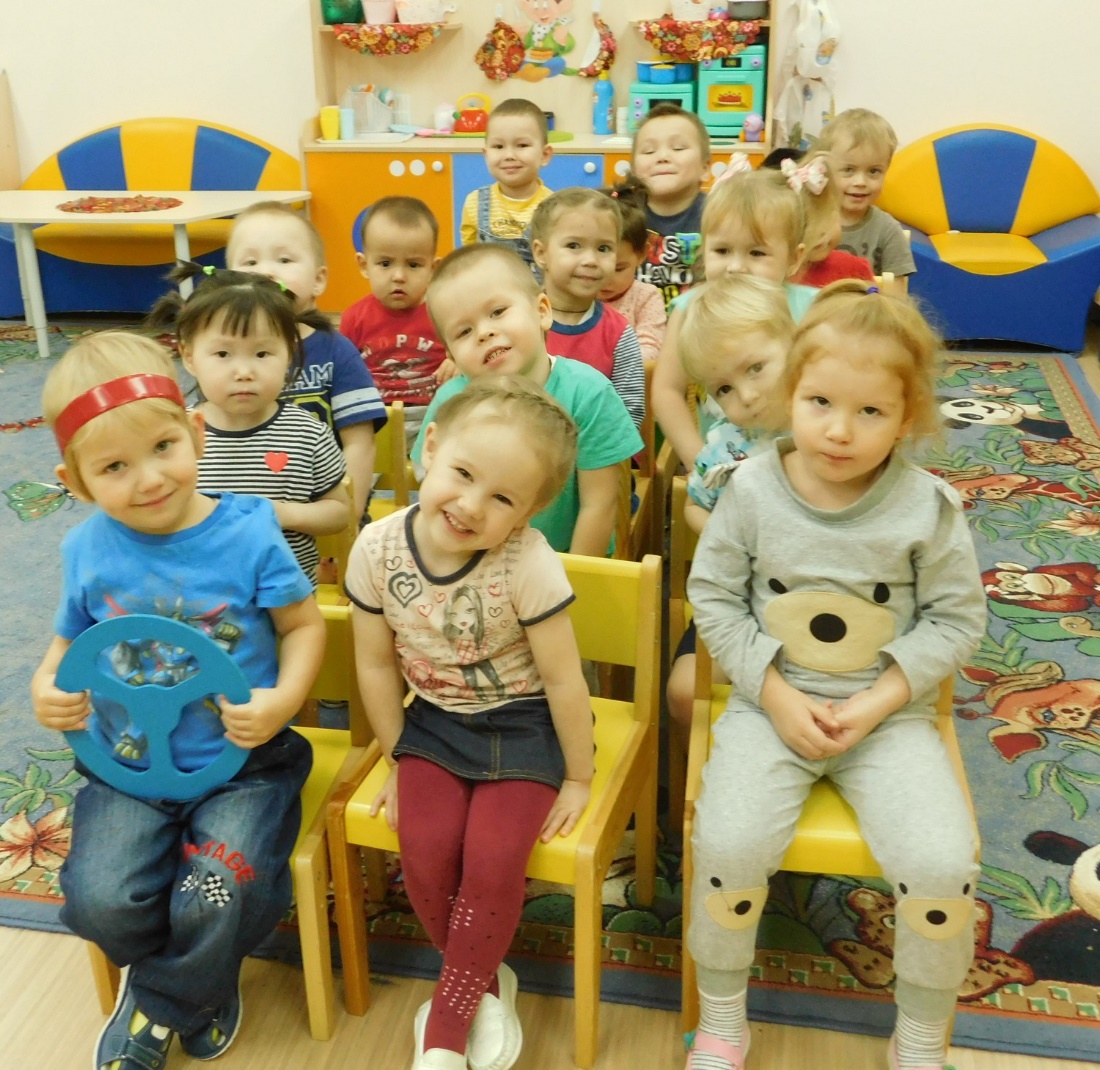 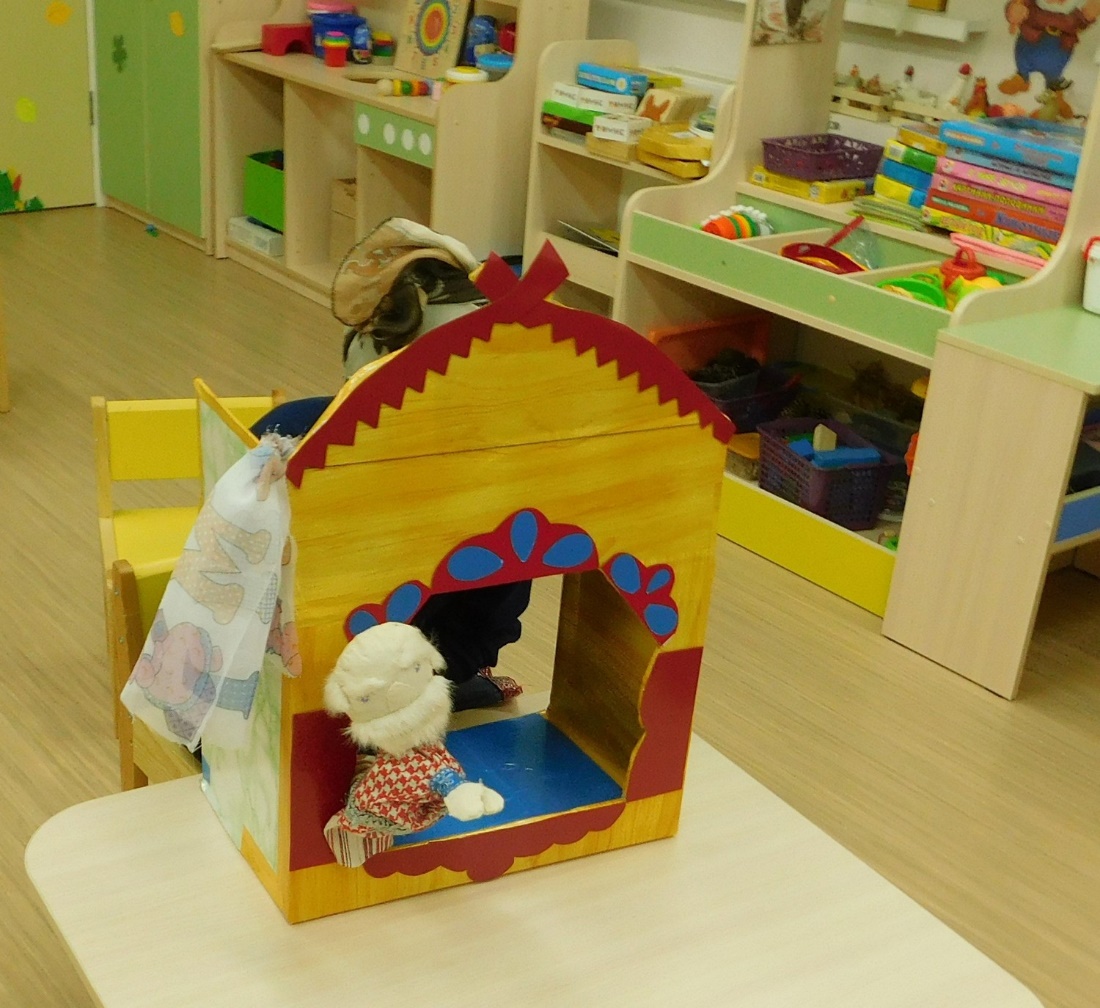 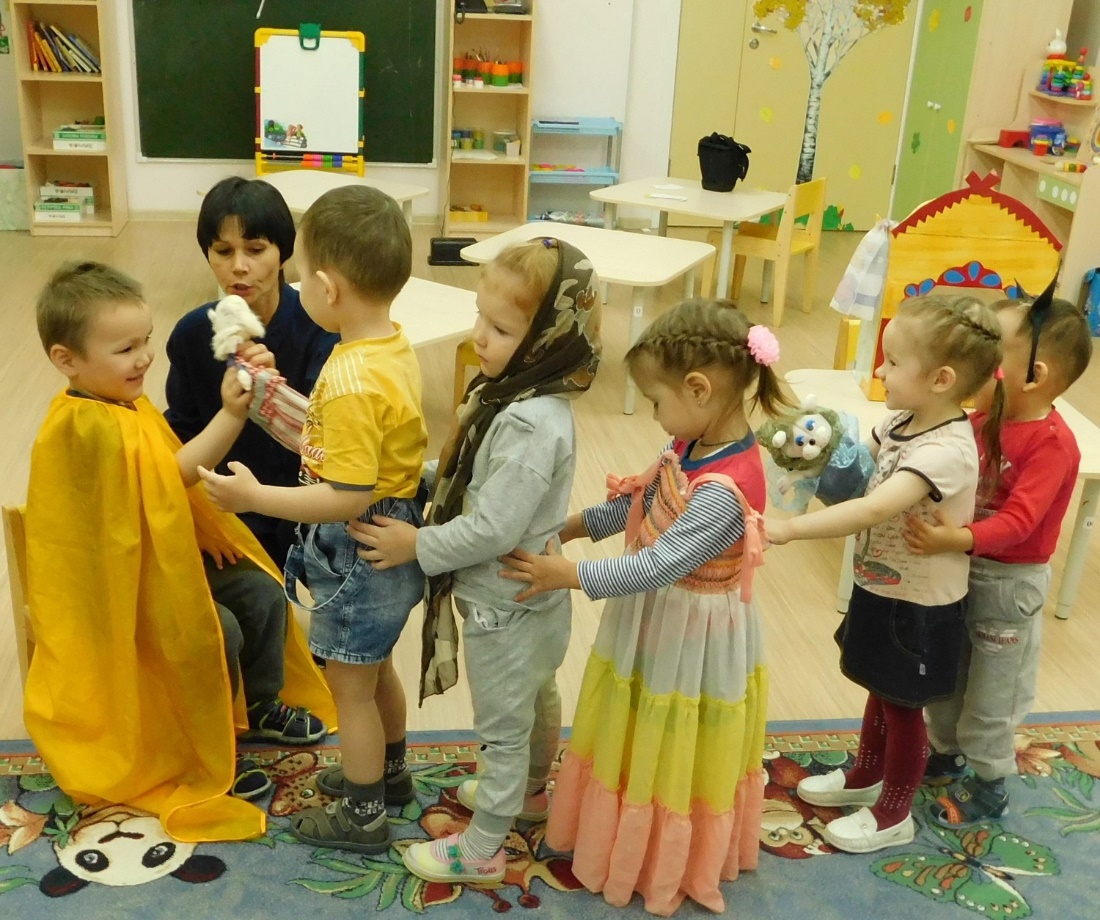 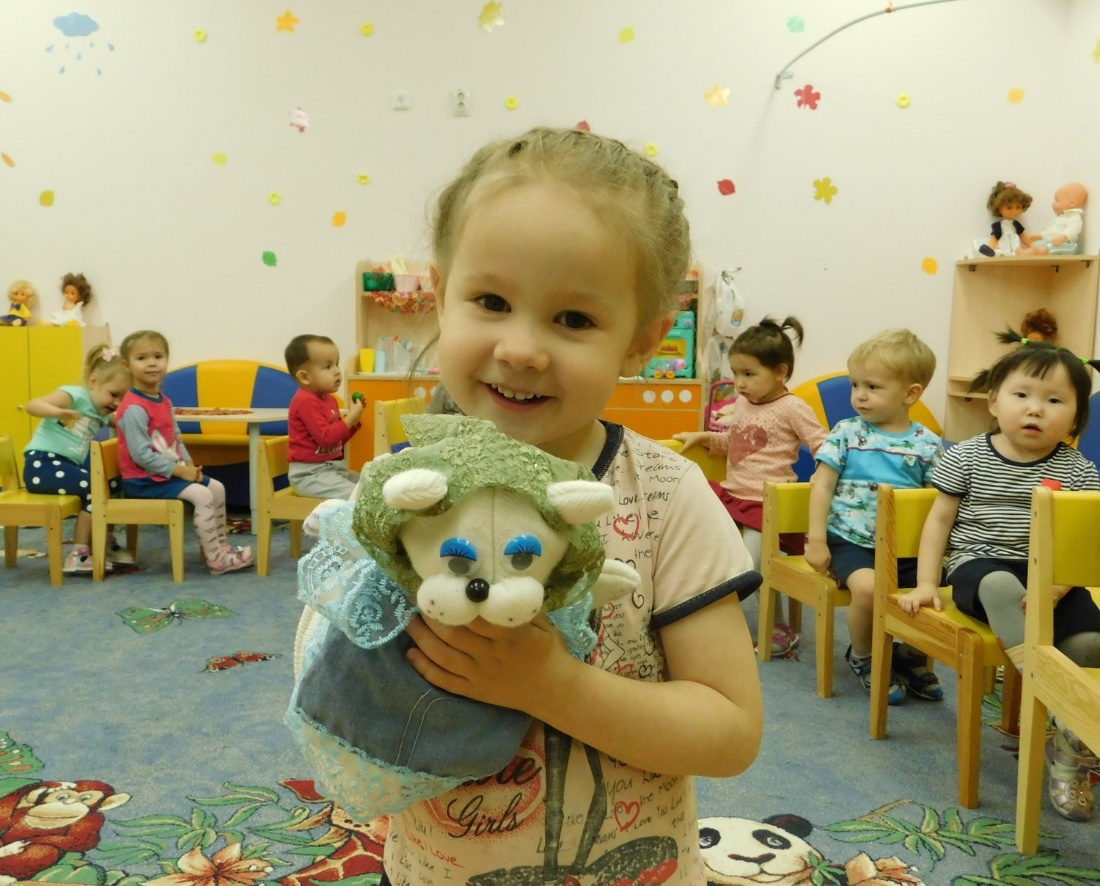 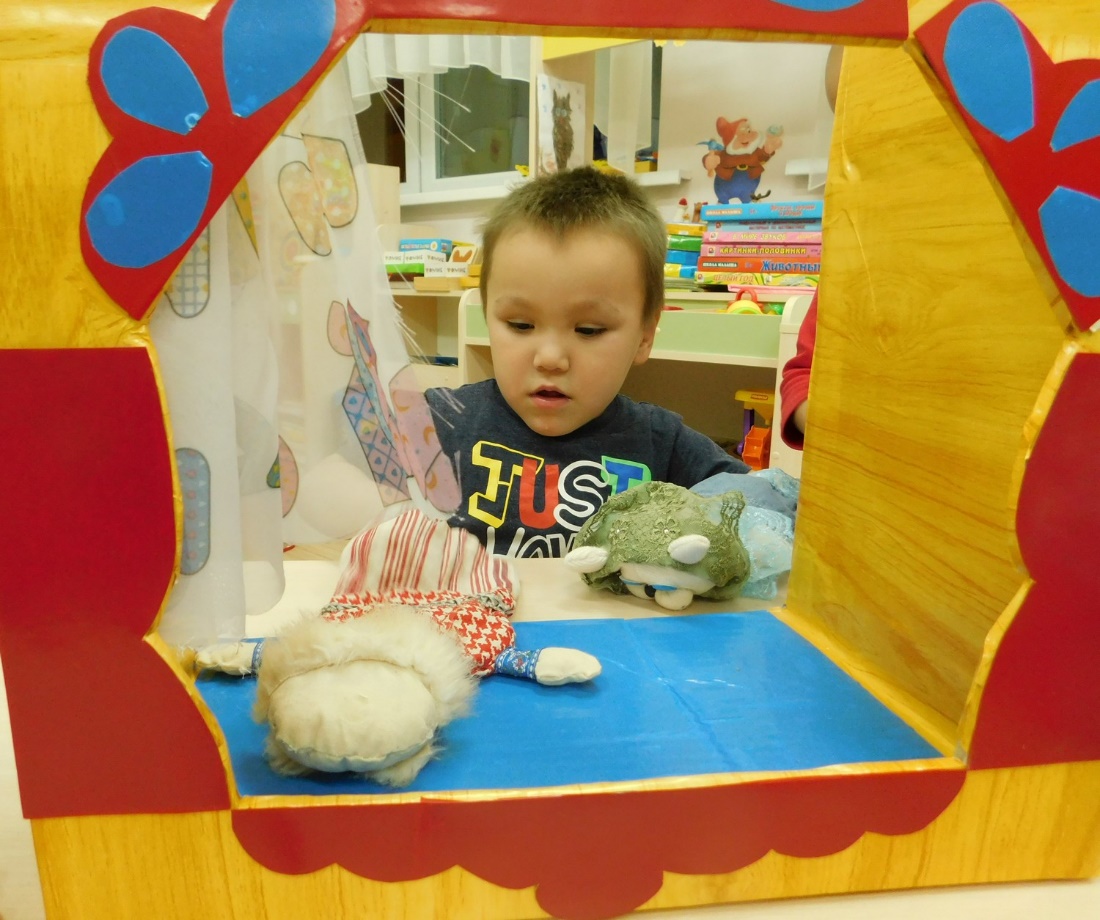 